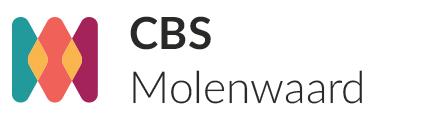 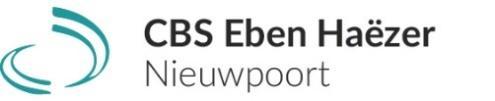 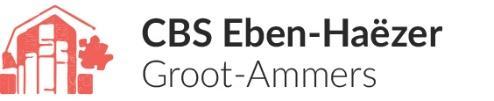 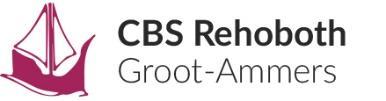 AanmeldingsformulierAanmeldingsformulierAanmeldingsformulierAanmeldingsformulierAanmeldingsformulierAanmeldingsformulierAanmeldingsformulierAanmeldingsformulierAanmeldingsformulierAanmeldingsformulierAanmeldingsformulierAanmeldingsformulierAanmeldingsformulierAanmeldingsformulierAanmeldingsformulierAanmeldingsformulierAanmeldingsformulierAanmeldingsformulierAanmeldingsformulierAanmeldingsformulierAanmeldingsformulierOm uw kind aan te melden bij één van de basisscholen van CBS MolenwaardOm uw kind aan te melden bij één van de basisscholen van CBS MolenwaardOm uw kind aan te melden bij één van de basisscholen van CBS MolenwaardOm uw kind aan te melden bij één van de basisscholen van CBS MolenwaardOm uw kind aan te melden bij één van de basisscholen van CBS MolenwaardOm uw kind aan te melden bij één van de basisscholen van CBS MolenwaardOm uw kind aan te melden bij één van de basisscholen van CBS MolenwaardOm uw kind aan te melden bij één van de basisscholen van CBS MolenwaardOm uw kind aan te melden bij één van de basisscholen van CBS MolenwaardOm uw kind aan te melden bij één van de basisscholen van CBS MolenwaardOm uw kind aan te melden bij één van de basisscholen van CBS MolenwaardOm uw kind aan te melden bij één van de basisscholen van CBS MolenwaardOm uw kind aan te melden bij één van de basisscholen van CBS MolenwaardOm uw kind aan te melden bij één van de basisscholen van CBS MolenwaardOm uw kind aan te melden bij één van de basisscholen van CBS MolenwaardOm uw kind aan te melden bij één van de basisscholen van CBS MolenwaardOm uw kind aan te melden bij één van de basisscholen van CBS MolenwaardOm uw kind aan te melden bij één van de basisscholen van CBS MolenwaardOm uw kind aan te melden bij één van de basisscholen van CBS MolenwaardOm uw kind aan te melden bij één van de basisscholen van CBS MolenwaardOm uw kind aan te melden bij één van de basisscholen van CBS MolenwaardSchoolvereniging CBS Molenwaard: www.cbsmolenwaard.nlSchoolvereniging CBS Molenwaard: www.cbsmolenwaard.nlSchoolvereniging CBS Molenwaard: www.cbsmolenwaard.nlSchoolvereniging CBS Molenwaard: www.cbsmolenwaard.nlSchoolvereniging CBS Molenwaard: www.cbsmolenwaard.nlSchoolvereniging CBS Molenwaard: www.cbsmolenwaard.nlSchoolvereniging CBS Molenwaard: www.cbsmolenwaard.nlSchoolvereniging CBS Molenwaard: www.cbsmolenwaard.nlSchoolvereniging CBS Molenwaard: www.cbsmolenwaard.nlSchoolvereniging CBS Molenwaard: www.cbsmolenwaard.nlSchoolvereniging CBS Molenwaard: www.cbsmolenwaard.nlSchoolvereniging CBS Molenwaard: www.cbsmolenwaard.nlSchoolvereniging CBS Molenwaard: www.cbsmolenwaard.nlSchoolvereniging CBS Molenwaard: www.cbsmolenwaard.nlSchoolvereniging CBS Molenwaard: www.cbsmolenwaard.nlSchoolvereniging CBS Molenwaard: www.cbsmolenwaard.nlSchoolvereniging CBS Molenwaard: www.cbsmolenwaard.nlSchoolvereniging CBS Molenwaard: www.cbsmolenwaard.nlSchoolvereniging CBS Molenwaard: www.cbsmolenwaard.nlSchoolvereniging CBS Molenwaard: www.cbsmolenwaard.nlSchoolvereniging CBS Molenwaard: www.cbsmolenwaard.nl Personalia (leerling): Personalia (leerling): Personalia (leerling): Personalia (leerling): Personalia (leerling): Personalia (leerling): Personalia (leerling): Personalia (leerling): Personalia (leerling): Personalia (leerling): Personalia (leerling): Personalia (leerling): Personalia (leerling): Personalia (leerling): Personalia (leerling): Personalia (leerling): Personalia (leerling): Personalia (leerling): Personalia (leerling): Personalia (leerling): Personalia (leerling):Achternaam:Achternaam:Achternaam:……………………………………...……………………………………...……………………………………...……………………………………...……………………………………...……………………………………...……………………………………...……………………………………...Burgerservicenr.:Burgerservicenr.:Burgerservicenr.:Burgerservicenr.:Burgerservicenr.:… … … … … … … … … (BSN)… … … … … … … … … (BSN)… … … … … … … … … (BSN)… … … … … … … … … (BSN)… … … … … … … … … (BSN)Voorna(a)m(en):Voorna(a)m(en):Voorna(a)m(en):……………………………………...……………………………………...……………………………………...……………………………………...……………………………………...……………………………………...……………………………………...……………………………………...Geboortedatum:Geboortedatum:Geboortedatum:Geboortedatum:Geboortedatum:…… - …… - ……………… - …… - ……………… - …… - ……………… - …… - ……………… - …… - …………Roepnaam:Roepnaam:Roepnaam:……………………………………...……………………………………...……………………………………...……………………………………...……………………………………...……………………………………...……………………………………...……………………………………...Land van herkomst:Land van herkomst:Land van herkomst:Land van herkomst:Land van herkomst:……………………………………...……………………………………...……………………………………...……………………………………...……………………………………...Geslacht:Geslacht:Geslacht:man / vrouw *man / vrouw *man / vrouw *man / vrouw *man / vrouw *man / vrouw *man / vrouw *man / vrouw *Andere naam han-teren dan officiële?Indien ja, welke naam hanteren?Andere naam han-teren dan officiële?Indien ja, welke naam hanteren?Andere naam han-teren dan officiële?Indien ja, welke naam hanteren?Andere naam han-teren dan officiële?Indien ja, welke naam hanteren?Andere naam han-teren dan officiële?Indien ja, welke naam hanteren?ja / nee *……………………………………...ja / nee *……………………………………...ja / nee *……………………………………...ja / nee *……………………………………...ja / nee *……………………………………...Andere naam han-teren dan officiële?Indien ja, welke naam hanteren?Andere naam han-teren dan officiële?Indien ja, welke naam hanteren?Andere naam han-teren dan officiële?Indien ja, welke naam hanteren?Andere naam han-teren dan officiële?Indien ja, welke naam hanteren?Andere naam han-teren dan officiële?Indien ja, welke naam hanteren?ja / nee *……………………………………...ja / nee *……………………………………...ja / nee *……………………………………...ja / nee *……………………………………...ja / nee *……………………………………...Straat en huisnr.:Straat en huisnr.:Straat en huisnr.:……………………………………...……………………………………...……………………………………...……………………………………...……………………………………...……………………………………...……………………………………...……………………………………...Andere naam han-teren dan officiële?Indien ja, welke naam hanteren?Andere naam han-teren dan officiële?Indien ja, welke naam hanteren?Andere naam han-teren dan officiële?Indien ja, welke naam hanteren?Andere naam han-teren dan officiële?Indien ja, welke naam hanteren?Andere naam han-teren dan officiële?Indien ja, welke naam hanteren?ja / nee *……………………………………...ja / nee *……………………………………...ja / nee *……………………………………...ja / nee *……………………………………...ja / nee *……………………………………...Andere naam han-teren dan officiële?Indien ja, welke naam hanteren?Andere naam han-teren dan officiële?Indien ja, welke naam hanteren?Andere naam han-teren dan officiële?Indien ja, welke naam hanteren?Andere naam han-teren dan officiële?Indien ja, welke naam hanteren?Andere naam han-teren dan officiële?Indien ja, welke naam hanteren?ja / nee *……………………………………...ja / nee *……………………………………...ja / nee *……………………………………...ja / nee *……………………………………...ja / nee *……………………………………...Postcode:Postcode:Postcode:… … … … … …… … … … … …… … … … … …… … … … … …… … … … … …… … … … … …… … … … … …… … … … … …Andere naam han-teren dan officiële?Indien ja, welke naam hanteren?Andere naam han-teren dan officiële?Indien ja, welke naam hanteren?Andere naam han-teren dan officiële?Indien ja, welke naam hanteren?Andere naam han-teren dan officiële?Indien ja, welke naam hanteren?Andere naam han-teren dan officiële?Indien ja, welke naam hanteren?ja / nee *……………………………………...ja / nee *……………………………………...ja / nee *……………………………………...ja / nee *……………………………………...ja / nee *……………………………………...Woonplaats:Woonplaats:Woonplaats:……………………………………...……………………………………...……………………………………...……………………………………...……………………………………...……………………………………...……………………………………...……………………………………...Kerkgenootschap:Kerkgenootschap:Kerkgenootschap:Kerkgenootschap:Kerkgenootschap:……………………………………...……………………………………...……………………………………...……………………………………...……………………………………...Basisschool waarop u uw kind aanmeldt:Basisschool waarop u uw kind aanmeldt:Basisschool waarop u uw kind aanmeldt:CBS Eben Haëzer *NieuwpoortCBS Eben Haëzer *NieuwpoortCBS Eben Haëzer *NieuwpoortCBS Eben Haëzer *NieuwpoortCBS Eben Haëzer *NieuwpoortCBS Eben Haëzer *Nieuwpoort//CBS Eben-Haëzer *Groot-AmmersCBS Eben-Haëzer *Groot-AmmersCBS Eben-Haëzer *Groot-AmmersCBS Eben-Haëzer *Groot-AmmersCBS Eben-Haëzer *Groot-Ammers//CBS Rehoboth *Groot-AmmersCBS Rehoboth *Groot-AmmersCBS Rehoboth *Groot-AmmersAfkomstig van eenAfkomstig van eenAfkomstig van eenSchool van herkomst:School van herkomst:School van herkomst:School van herkomst:School van herkomst:School van herkomst:School van herkomst:……………………………………...……………………………………...……………………………………...……………………………………...……………………………………...andere school?andere school?andere school?ja / nee *ja / nee *ja / nee *ja / nee *andere school?andere school?andere school?ja / nee *ja / nee *ja / nee *ja / nee *Plaats school van herkomst:Plaats school van herkomst:Plaats school van herkomst:Plaats school van herkomst:Plaats school van herkomst:Plaats school van herkomst:Plaats school van herkomst:Plaats school van herkomst:Plaats school van herkomst:……………………………………...……………………………………...……………………………………...……………………………………...……………………………………... Voorschool (VVE): Voorschool (VVE): Voorschool (VVE): Voorschool (VVE): Voorschool (VVE): Voorschool (VVE): Voorschool (VVE): Voorschool (VVE): Voorschool (VVE): Voorschool (VVE): Voorschool (VVE): Voorschool (VVE): Voorschool (VVE): Voorschool (VVE): Voorschool (VVE): Voorschool (VVE): Voorschool (VVE): Voorschool (VVE): Voorschool (VVE): Voorschool (VVE): Voorschool (VVE):Maakt het kind dat u aanmeldt gebruik van voorschool of opvang?Maakt het kind dat u aanmeldt gebruik van voorschool of opvang?Maakt het kind dat u aanmeldt gebruik van voorschool of opvang?Maakt het kind dat u aanmeldt gebruik van voorschool of opvang?Maakt het kind dat u aanmeldt gebruik van voorschool of opvang?Maakt het kind dat u aanmeldt gebruik van voorschool of opvang?Maakt het kind dat u aanmeldt gebruik van voorschool of opvang?Maakt het kind dat u aanmeldt gebruik van voorschool of opvang?Maakt het kind dat u aanmeldt gebruik van voorschool of opvang?Maakt het kind dat u aanmeldt gebruik van voorschool of opvang?Maakt het kind dat u aanmeldt gebruik van voorschool of opvang?Maakt het kind dat u aanmeldt gebruik van voorschool of opvang?Maakt het kind dat u aanmeldt gebruik van voorschool of opvang?Maakt het kind dat u aanmeldt gebruik van voorschool of opvang?Maakt het kind dat u aanmeldt gebruik van voorschool of opvang?Maakt het kind dat u aanmeldt gebruik van voorschool of opvang?ja / nee *ja / nee *ja / nee *ja / nee *ja / nee *Indien ja, welk type voorschool of Indien ja, welk type voorschool of Indien ja, welk type voorschool of Indien ja, welk type voorschool of Indien ja, welk type voorschool of Indien ja, welk type voorschool of Indien ja, welk type voorschool of Indien ja, welk type voorschool of ⃝⃝Peuterspeelzaal: Peuterspeelzaal: Peuterspeelzaal: Peuterspeelzaal: Peuterspeelzaal: ………………………………………………………………………………………………………………………………………………………………………………………………………………………………………………………………………………opvang (naam vermelden)?opvang (naam vermelden)?opvang (naam vermelden)?opvang (naam vermelden)?opvang (naam vermelden)?opvang (naam vermelden)?opvang (naam vermelden)?opvang (naam vermelden)?⃝⃝Kinderdagverblijf (kdv):Kinderdagverblijf (kdv):Kinderdagverblijf (kdv):Kinderdagverblijf (kdv):Kinderdagverblijf (kdv):………………………………………………………………………………………………………………………………………………………………………………………………………………………………………………………………………………⃝⃝Medisch kdv:Medisch kdv:Medisch kdv:Medisch kdv:Medisch kdv:………………………………………………………………………………………………………………………………………………………………………………………………………………………………………………………………………………⃝⃝GastouderGastouderGastouderGastouderGastouderGeen gegevens nodigGeen gegevens nodigGeen gegevens nodigGeen gegevens nodigGeen gegevens nodigGeen gegevens nodigBijzonderheden:Bijzonderheden:Bijzonderheden:……………………………………………………………………………………………………………………………………………………………………………………………………………………………………………………………………………………………………………………………………………………………………………………………………………………………………………………………………………………………………………………………………………………………………………………………………………………………………………………………………………………………………………………………………………………………………………………………………………………………………………………………………………………………………………………………………………………………………………………………………………………………………………………………………………………………………………………………………………………………………………………………………………………………………………………………………………………………………………………………………………………………………………………………………………………………………………………………………………………………………………………………………………………………………………………………………………………………………………………………………………………………………………………………………………………………………………………………………………………………………………………………………………………………………………………………………………………………………………………………………………………………………………………………………………………………………………………………………………………………………………………………… Medische gegevens (leerling): Medische gegevens (leerling): Medische gegevens (leerling): Medische gegevens (leerling): Medische gegevens (leerling): Medische gegevens (leerling): Medische gegevens (leerling): Medische gegevens (leerling): Medische gegevens (leerling): Medische gegevens (leerling): Medische gegevens (leerling): Medische gegevens (leerling): Medische gegevens (leerling): Medische gegevens (leerling): Medische gegevens (leerling): Medische gegevens (leerling): Medische gegevens (leerling): Medische gegevens (leerling): Medische gegevens (leerling): Medische gegevens (leerling): Medische gegevens (leerling):Huisarts:Huisarts:Huisarts:……………………………………...……………………………………...……………………………………...……………………………………...……………………………………...……………………………………...……………………………………...……………………………………... Medicijngebruik? Medicijngebruik? Medicijngebruik? Medicijngebruik? Medicijngebruik?ja / nee *ja / nee *ja / nee *ja / nee *ja / nee *Zorgverzekeraar:Zorgverzekeraar:Zorgverzekeraar:……………………………………...……………………………………...……………………………………...……………………………………...……………………………………...……………………………………...……………………………………...……………………………………...Polisnummer:Polisnummer:Polisnummer:Polisnummer:Polisnummer:… … … … … … … … … … … …… … … … … … … … … … … …… … … … … … … … … … … …… … … … … … … … … … … …… … … … … … … … … … … …Bijzonderheden:Bijzonderheden:Bijzonderheden:………………………………………………………………………………………………………………………………………………………………………………………………………………………………………………………………………………………………………………………………………………………………………………………………………………………………………………………………………………………………………………………………………………………………………………………………………………………………………………………………………………………………………………………………………………………………………………………………………………………………………………………………………………………………………………………………………………………………………………………………………………………………………………………………………………………………………………………………………………………………………………………………………………………………………………………………………………………………………………………………………………………………………………………………………………………………………………………………………………………………………………………………………………………………………………………………………………………………………………………………………………………………………………………………………………………………………………………………………………………………………………………………………………………………………………………………………………………………………………………………………………………………………………………………………………………………………………………………………………………………………………………………Zijn er bijzonderheden van belang voor de school t.a.v. allergie, medicijngebruik, gezondheid, zindelijkheid, gezinssituatie, opvoeding, gedrag, taalontwikkeling, cognitieve ontwikkeling, motorische ontwikkeling, enz.Zijn er bijzonderheden van belang voor de school t.a.v. allergie, medicijngebruik, gezondheid, zindelijkheid, gezinssituatie, opvoeding, gedrag, taalontwikkeling, cognitieve ontwikkeling, motorische ontwikkeling, enz.Zijn er bijzonderheden van belang voor de school t.a.v. allergie, medicijngebruik, gezondheid, zindelijkheid, gezinssituatie, opvoeding, gedrag, taalontwikkeling, cognitieve ontwikkeling, motorische ontwikkeling, enz.Zijn er bijzonderheden van belang voor de school t.a.v. allergie, medicijngebruik, gezondheid, zindelijkheid, gezinssituatie, opvoeding, gedrag, taalontwikkeling, cognitieve ontwikkeling, motorische ontwikkeling, enz.Zijn er bijzonderheden van belang voor de school t.a.v. allergie, medicijngebruik, gezondheid, zindelijkheid, gezinssituatie, opvoeding, gedrag, taalontwikkeling, cognitieve ontwikkeling, motorische ontwikkeling, enz.Zijn er bijzonderheden van belang voor de school t.a.v. allergie, medicijngebruik, gezondheid, zindelijkheid, gezinssituatie, opvoeding, gedrag, taalontwikkeling, cognitieve ontwikkeling, motorische ontwikkeling, enz.Zijn er bijzonderheden van belang voor de school t.a.v. allergie, medicijngebruik, gezondheid, zindelijkheid, gezinssituatie, opvoeding, gedrag, taalontwikkeling, cognitieve ontwikkeling, motorische ontwikkeling, enz.Zijn er bijzonderheden van belang voor de school t.a.v. allergie, medicijngebruik, gezondheid, zindelijkheid, gezinssituatie, opvoeding, gedrag, taalontwikkeling, cognitieve ontwikkeling, motorische ontwikkeling, enz.Zijn er bijzonderheden van belang voor de school t.a.v. allergie, medicijngebruik, gezondheid, zindelijkheid, gezinssituatie, opvoeding, gedrag, taalontwikkeling, cognitieve ontwikkeling, motorische ontwikkeling, enz.Zijn er bijzonderheden van belang voor de school t.a.v. allergie, medicijngebruik, gezondheid, zindelijkheid, gezinssituatie, opvoeding, gedrag, taalontwikkeling, cognitieve ontwikkeling, motorische ontwikkeling, enz.Zijn er bijzonderheden van belang voor de school t.a.v. allergie, medicijngebruik, gezondheid, zindelijkheid, gezinssituatie, opvoeding, gedrag, taalontwikkeling, cognitieve ontwikkeling, motorische ontwikkeling, enz.Zijn er bijzonderheden van belang voor de school t.a.v. allergie, medicijngebruik, gezondheid, zindelijkheid, gezinssituatie, opvoeding, gedrag, taalontwikkeling, cognitieve ontwikkeling, motorische ontwikkeling, enz.Zijn er bijzonderheden van belang voor de school t.a.v. allergie, medicijngebruik, gezondheid, zindelijkheid, gezinssituatie, opvoeding, gedrag, taalontwikkeling, cognitieve ontwikkeling, motorische ontwikkeling, enz.Zijn er bijzonderheden van belang voor de school t.a.v. allergie, medicijngebruik, gezondheid, zindelijkheid, gezinssituatie, opvoeding, gedrag, taalontwikkeling, cognitieve ontwikkeling, motorische ontwikkeling, enz.Zijn er bijzonderheden van belang voor de school t.a.v. allergie, medicijngebruik, gezondheid, zindelijkheid, gezinssituatie, opvoeding, gedrag, taalontwikkeling, cognitieve ontwikkeling, motorische ontwikkeling, enz.Zijn er bijzonderheden van belang voor de school t.a.v. allergie, medicijngebruik, gezondheid, zindelijkheid, gezinssituatie, opvoeding, gedrag, taalontwikkeling, cognitieve ontwikkeling, motorische ontwikkeling, enz.Zijn er bijzonderheden van belang voor de school t.a.v. allergie, medicijngebruik, gezondheid, zindelijkheid, gezinssituatie, opvoeding, gedrag, taalontwikkeling, cognitieve ontwikkeling, motorische ontwikkeling, enz.Zijn er bijzonderheden van belang voor de school t.a.v. allergie, medicijngebruik, gezondheid, zindelijkheid, gezinssituatie, opvoeding, gedrag, taalontwikkeling, cognitieve ontwikkeling, motorische ontwikkeling, enz.Onderzoek:Onderzoek:Onderzoek:………………………………………………………………………………………………………………………………………………………………………………………………………………………………………………………………………………………………………………………………………………………………………………………………………………………………………………………………………………………………………………………………………………………………………………………………………………………………………………………………………………………………………………………………………………………………………………………………………………………………………………………………………………………………………………………………………………………………………………………………………………………………………………………………………………………………………………………………………………………………………………………………………………………………………………………………………………………………………………………………………………………………………………………………………………………………………………………………………………………………………………………………………………………………………………………………………………………………………………………………………………………………………………………………………………………………………………………………………………………………………………………………………………………………………………………………………………………………………………………………………………………………………………………………………………………………………………………………………………………………………………………………Indien uw kind een onderzoek of behandeling kreeg op lichamelijk- en/of gedragsgebied, dat invloed kan hebben op het functioneren op school, kunt u dit op bovenstaande regel beknopt omschrijven.Indien uw kind een onderzoek of behandeling kreeg op lichamelijk- en/of gedragsgebied, dat invloed kan hebben op het functioneren op school, kunt u dit op bovenstaande regel beknopt omschrijven.Indien uw kind een onderzoek of behandeling kreeg op lichamelijk- en/of gedragsgebied, dat invloed kan hebben op het functioneren op school, kunt u dit op bovenstaande regel beknopt omschrijven.Indien uw kind een onderzoek of behandeling kreeg op lichamelijk- en/of gedragsgebied, dat invloed kan hebben op het functioneren op school, kunt u dit op bovenstaande regel beknopt omschrijven.Indien uw kind een onderzoek of behandeling kreeg op lichamelijk- en/of gedragsgebied, dat invloed kan hebben op het functioneren op school, kunt u dit op bovenstaande regel beknopt omschrijven.Indien uw kind een onderzoek of behandeling kreeg op lichamelijk- en/of gedragsgebied, dat invloed kan hebben op het functioneren op school, kunt u dit op bovenstaande regel beknopt omschrijven.Indien uw kind een onderzoek of behandeling kreeg op lichamelijk- en/of gedragsgebied, dat invloed kan hebben op het functioneren op school, kunt u dit op bovenstaande regel beknopt omschrijven.Indien uw kind een onderzoek of behandeling kreeg op lichamelijk- en/of gedragsgebied, dat invloed kan hebben op het functioneren op school, kunt u dit op bovenstaande regel beknopt omschrijven.Indien uw kind een onderzoek of behandeling kreeg op lichamelijk- en/of gedragsgebied, dat invloed kan hebben op het functioneren op school, kunt u dit op bovenstaande regel beknopt omschrijven.Indien uw kind een onderzoek of behandeling kreeg op lichamelijk- en/of gedragsgebied, dat invloed kan hebben op het functioneren op school, kunt u dit op bovenstaande regel beknopt omschrijven.Indien uw kind een onderzoek of behandeling kreeg op lichamelijk- en/of gedragsgebied, dat invloed kan hebben op het functioneren op school, kunt u dit op bovenstaande regel beknopt omschrijven.Indien uw kind een onderzoek of behandeling kreeg op lichamelijk- en/of gedragsgebied, dat invloed kan hebben op het functioneren op school, kunt u dit op bovenstaande regel beknopt omschrijven.Indien uw kind een onderzoek of behandeling kreeg op lichamelijk- en/of gedragsgebied, dat invloed kan hebben op het functioneren op school, kunt u dit op bovenstaande regel beknopt omschrijven.Indien uw kind een onderzoek of behandeling kreeg op lichamelijk- en/of gedragsgebied, dat invloed kan hebben op het functioneren op school, kunt u dit op bovenstaande regel beknopt omschrijven.Indien uw kind een onderzoek of behandeling kreeg op lichamelijk- en/of gedragsgebied, dat invloed kan hebben op het functioneren op school, kunt u dit op bovenstaande regel beknopt omschrijven.Indien uw kind een onderzoek of behandeling kreeg op lichamelijk- en/of gedragsgebied, dat invloed kan hebben op het functioneren op school, kunt u dit op bovenstaande regel beknopt omschrijven.Indien uw kind een onderzoek of behandeling kreeg op lichamelijk- en/of gedragsgebied, dat invloed kan hebben op het functioneren op school, kunt u dit op bovenstaande regel beknopt omschrijven.Indien uw kind een onderzoek of behandeling kreeg op lichamelijk- en/of gedragsgebied, dat invloed kan hebben op het functioneren op school, kunt u dit op bovenstaande regel beknopt omschrijven. Gezin (leerling): Gezin (leerling): Gezin (leerling): Gezin (leerling): Gezin (leerling): Gezin (leerling): Gezin (leerling): Gezin (leerling): Gezin (leerling): Gezin (leerling): Gezin (leerling): Gezin (leerling): Gezin (leerling): Gezin (leerling): Gezin (leerling): Gezin (leerling): Gezin (leerling): Gezin (leerling): Gezin (leerling): Gezin (leerling): Gezin (leerling): Aantal kinderen in het gezin: Aantal kinderen in het gezin: Aantal kinderen in het gezin: Aantal kinderen in het gezin: Aantal kinderen in het gezin: Aantal kinderen in het gezin: Aantal kinderen in het gezin:…..……..…Plaats van het kind in het gezin:Plaats van het kind in het gezin:Plaats van het kind in het gezin:Plaats van het kind in het gezin:Plaats van het kind in het gezin:Plaats van het kind in het gezin:Plaats van het kind in het gezin:Plaats van het kind in het gezin:……e plaats……e plaatsOpmerkingen gezin:Opmerkingen gezin:Opmerkingen gezin:………………………………………………………………………………………………………………………………………………………………………………………………………………………………………………………………………………………………………………………………………………………………………………………………………………………………………………………………………………………………………………………………………………………………………………………………………………………………………………………………………………………………………………………………………………………………………………………………………………………………………………………………………………………………………………………………………………………………………………………………………………………………………………………………………………………………………………………………………………………………………………………………………………………………………………………………………………………………………………………………………………………………………………………………………………………………………………………………………………………………………………………………………………………………………………………………………………………………………………………………………………………………………………………………………………………………………………………………………………………………………………………………………………………………………………………………………………………………………………………………………………………………………………………………………………………………………………………………………………………………………………………………Onderstaande vraag alleen invullen indien ouders gescheiden zijn. Onderstaande vraag alleen invullen indien ouders gescheiden zijn. Onderstaande vraag alleen invullen indien ouders gescheiden zijn. Onderstaande vraag alleen invullen indien ouders gescheiden zijn. Onderstaande vraag alleen invullen indien ouders gescheiden zijn. Onderstaande vraag alleen invullen indien ouders gescheiden zijn. Onderstaande vraag alleen invullen indien ouders gescheiden zijn. Onderstaande vraag alleen invullen indien ouders gescheiden zijn. Onderstaande vraag alleen invullen indien ouders gescheiden zijn. Onderstaande vraag alleen invullen indien ouders gescheiden zijn. Onderstaande vraag alleen invullen indien ouders gescheiden zijn. Onderstaande vraag alleen invullen indien ouders gescheiden zijn. Onderstaande vraag alleen invullen indien ouders gescheiden zijn. Onderstaande vraag alleen invullen indien ouders gescheiden zijn. Onderstaande vraag alleen invullen indien ouders gescheiden zijn. Onderstaande vraag alleen invullen indien ouders gescheiden zijn. Onderstaande vraag alleen invullen indien ouders gescheiden zijn. Onderstaande vraag alleen invullen indien ouders gescheiden zijn. Onderstaande vraag alleen invullen indien ouders gescheiden zijn. Onderstaande vraag alleen invullen indien ouders gescheiden zijn. Onderstaande vraag alleen invullen indien ouders gescheiden zijn. Welke ouder(s) heeft / hebben gezag?Welke ouder(s) heeft / hebben gezag?Welke ouder(s) heeft / hebben gezag?Welke ouder(s) heeft / hebben gezag?Welke ouder(s) heeft / hebben gezag?Welke ouder(s) heeft / hebben gezag?Welke ouder(s) heeft / hebben gezag?Welke ouder(s) heeft / hebben gezag?Welke ouder(s) heeft / hebben gezag?vader / moeder / zowel vader als moeder *vader / moeder / zowel vader als moeder *vader / moeder / zowel vader als moeder *vader / moeder / zowel vader als moeder *vader / moeder / zowel vader als moeder *vader / moeder / zowel vader als moeder *vader / moeder / zowel vader als moeder *vader / moeder / zowel vader als moeder *vader / moeder / zowel vader als moeder *vader / moeder / zowel vader als moeder *vader / moeder / zowel vader als moeder *vader / moeder / zowel vader als moeder *Welke ouder is de eerst verzorgende?Welke ouder is de eerst verzorgende?Welke ouder is de eerst verzorgende?Welke ouder is de eerst verzorgende?Welke ouder is de eerst verzorgende?Welke ouder is de eerst verzorgende?Welke ouder is de eerst verzorgende?Welke ouder is de eerst verzorgende?Welke ouder is de eerst verzorgende?vader / moeder *vader / moeder *vader / moeder *vader / moeder *vader / moeder *vader / moeder *vader / moeder *vader / moeder *vader / moeder *vader / moeder *vader / moeder *vader / moeder *Hoe is de omgangsregeling geregeld?Hoe is de omgangsregeling geregeld?Hoe is de omgangsregeling geregeld?Hoe is de omgangsregeling geregeld?Hoe is de omgangsregeling geregeld?Hoe is de omgangsregeling geregeld?Hoe is de omgangsregeling geregeld?Hoe is de omgangsregeling geregeld?Hoe is de omgangsregeling geregeld?…………………………………………………………………………………….…………………………………………………………………………………….…………………………………………………………………………………….…………………………………………………………………………………….…………………………………………………………………………………….…………………………………………………………………………………….…………………………………………………………………………………….…………………………………………………………………………………….…………………………………………………………………………………….…………………………………………………………………………………….…………………………………………………………………………………….……………………………………………………………………………………. Personalia (ouder(s) / verzorger(s)): Personalia (ouder(s) / verzorger(s)): Personalia (ouder(s) / verzorger(s)): Personalia (ouder(s) / verzorger(s)): Personalia (ouder(s) / verzorger(s)): Personalia (ouder(s) / verzorger(s)): Personalia (ouder(s) / verzorger(s)): Personalia (ouder(s) / verzorger(s)): Personalia (ouder(s) / verzorger(s)): Personalia (ouder(s) / verzorger(s)): Personalia (ouder(s) / verzorger(s)): Personalia (ouder(s) / verzorger(s)): Personalia (ouder(s) / verzorger(s)): Personalia (ouder(s) / verzorger(s)): Personalia (ouder(s) / verzorger(s)): Personalia (ouder(s) / verzorger(s)): Personalia (ouder(s) / verzorger(s)): Personalia (ouder(s) / verzorger(s)): Personalia (ouder(s) / verzorger(s)): Personalia (ouder(s) / verzorger(s)): Personalia (ouder(s) / verzorger(s)):Ouder / verzorger 1Ouder / verzorger 1Ouder / verzorger 1Ouder / verzorger 2Ouder / verzorger 2Ouder / verzorger 2Ouder / verzorger 2Ouder / verzorger 2Achternaam:Achternaam:Achternaam:……………………………………...……………………………………...……………………………………...……………………………………...……………………………………...……………………………………...……………………………………...……………………………………...Achternaam:Achternaam:Achternaam:Achternaam:Achternaam:……………………………………...……………………………………...……………………………………...……………………………………...……………………………………...Voorletter(s):Voorletter(s):Voorletter(s):……………………………………...……………………………………...……………………………………...……………………………………...……………………………………...……………………………………...……………………………………...……………………………………...Voorletter(s):Voorletter(s):Voorletter(s):Voorletter(s):Voorletter(s):……………………………………...……………………………………...……………………………………...……………………………………...……………………………………...Relatie tot het kind:Relatie tot het kind:Relatie tot het kind:……………………………………...……………………………………...……………………………………...……………………………………...……………………………………...……………………………………...……………………………………...……………………………………...Relatie tot het kind:Relatie tot het kind:Relatie tot het kind:Relatie tot het kind:Relatie tot het kind:……………………………………...……………………………………...……………………………………...……………………………………...……………………………………...Burgerlijke staat:Burgerlijke staat:Burgerlijke staat:……………………………………...……………………………………...……………………………………...……………………………………...……………………………………...……………………………………...……………………………………...……………………………………...Burgerlijke staat:Burgerlijke staat:Burgerlijke staat:Burgerlijke staat:Burgerlijke staat:……………………………………...……………………………………...……………………………………...……………………………………...……………………………………...Genoten opleiding:Genoten opleiding:Genoten opleiding:……………………………………...……………………………………...……………………………………...……………………………………...……………………………………...……………………………………...……………………………………...……………………………………...Genoten opleiding:Genoten opleiding:Genoten opleiding:Genoten opleiding:Genoten opleiding:……………………………………...……………………………………...……………………………………...……………………………………...……………………………………...Beroep:Beroep:Beroep:……………………………………...……………………………………...……………………………………...……………………………………...……………………………………...……………………………………...……………………………………...……………………………………...Beroep:Beroep:Beroep:Beroep:Beroep:……………………………………...……………………………………...……………………………………...……………………………………...……………………………………...Werkzaam bij:Werkzaam bij:Werkzaam bij:……………………………………...……………………………………...……………………………………...……………………………………...……………………………………...……………………………………...……………………………………...……………………………………...Werkzaam bij:Werkzaam bij:Werkzaam bij:Werkzaam bij:Werkzaam bij:……………………………………...……………………………………...……………………………………...……………………………………...……………………………………...Telefoon mobiel:Telefoon mobiel:Telefoon mobiel:06 - … … … … … … … …06 - … … … … … … … …06 - … … … … … … … …06 - … … … … … … … …06 - … … … … … … … …06 - … … … … … … … …06 - … … … … … … … …06 - … … … … … … … …Telefoon mobiel:Telefoon mobiel:Telefoon mobiel:Telefoon mobiel:Telefoon mobiel:06 - … … … … … … … …06 - … … … … … … … …06 - … … … … … … … …06 - … … … … … … … …06 - … … … … … … … …Telefoon vast / huis:Telefoon vast / huis:Telefoon vast / huis:0184 - … … … … … …0184 - … … … … … …0184 - … … … … … …0184 - … … … … … …0184 - … … … … … …0184 - … … … … … …0184 - … … … … … …0184 - … … … … … …Telefoon vast / huis:Telefoon vast / huis:Telefoon vast / huis:Telefoon vast / huis:Telefoon vast / huis:0184 - … … … … … …0184 - … … … … … …0184 - … … … … … …0184 - … … … … … …0184 - … … … … … …Telefoon nood:Telefoon nood:Telefoon nood:… … … … … … … … … …… … … … … … … … … …… … … … … … … … … …… … … … … … … … … …… … … … … … … … … …… … … … … … … … … …… … … … … … … … … …… … … … … … … … … …Telefoon nood:Telefoon nood:Telefoon nood:Telefoon nood:Telefoon nood:… … … … … … … … … …… … … … … … … … … …… … … … … … … … … …… … … … … … … … … …… … … … … … … … … …E-mail: ……………………………@……………………………E-mail: ……………………………@……………………………E-mail: ……………………………@……………………………E-mail: ……………………………@……………………………E-mail: ……………………………@……………………………E-mail: ……………………………@……………………………E-mail: ……………………………@……………………………E-mail: ……………………………@……………………………E-mail: ……………………………@……………………………E-mail: ……………………………@……………………………E-mail: ……………………………@……………………………E-mail: ……………………………@……………………………E-mail: ……………………………@……………………………E-mail: ……………………………@……………………………E-mail: ……………………………@……………………………E-mail: ……………………………@……………………………E-mail: ……………………………@……………………………E-mail: ……………………………@……………………………E-mail: ……………………………@……………………………E-mail: ……………………………@……………………………E-mail: ……………………………@……………………………Op welk e-mailadres wilt u mail van school (leerlingvolgsysteem) ontvangen?Op welk e-mailadres wilt u mail van school (leerlingvolgsysteem) ontvangen?Op welk e-mailadres wilt u mail van school (leerlingvolgsysteem) ontvangen?Op welk e-mailadres wilt u mail van school (leerlingvolgsysteem) ontvangen?Op welk e-mailadres wilt u mail van school (leerlingvolgsysteem) ontvangen?Op welk e-mailadres wilt u mail van school (leerlingvolgsysteem) ontvangen?Op welk e-mailadres wilt u mail van school (leerlingvolgsysteem) ontvangen?Op welk e-mailadres wilt u mail van school (leerlingvolgsysteem) ontvangen?Op welk e-mailadres wilt u mail van school (leerlingvolgsysteem) ontvangen?Op welk e-mailadres wilt u mail van school (leerlingvolgsysteem) ontvangen?Op welk e-mailadres wilt u mail van school (leerlingvolgsysteem) ontvangen?ouder-verzorger 1 / ouder-verzorger 2 / beide *ouder-verzorger 1 / ouder-verzorger 2 / beide *ouder-verzorger 1 / ouder-verzorger 2 / beide *ouder-verzorger 1 / ouder-verzorger 2 / beide *ouder-verzorger 1 / ouder-verzorger 2 / beide *ouder-verzorger 1 / ouder-verzorger 2 / beide *ouder-verzorger 1 / ouder-verzorger 2 / beide *ouder-verzorger 1 / ouder-verzorger 2 / beide *ouder-verzorger 1 / ouder-verzorger 2 / beide *ouder-verzorger 1 / ouder-verzorger 2 / beide *Onderstaande NAW-gegevens alleen invullen wanneer ouder / verzorger 1 op een ander adres woonachtig is (ingeschreven staat) dan ouder / verzorger 2. Onderstaande NAW-gegevens alleen invullen wanneer ouder / verzorger 1 op een ander adres woonachtig is (ingeschreven staat) dan ouder / verzorger 2. Onderstaande NAW-gegevens alleen invullen wanneer ouder / verzorger 1 op een ander adres woonachtig is (ingeschreven staat) dan ouder / verzorger 2. Onderstaande NAW-gegevens alleen invullen wanneer ouder / verzorger 1 op een ander adres woonachtig is (ingeschreven staat) dan ouder / verzorger 2. Onderstaande NAW-gegevens alleen invullen wanneer ouder / verzorger 1 op een ander adres woonachtig is (ingeschreven staat) dan ouder / verzorger 2. Onderstaande NAW-gegevens alleen invullen wanneer ouder / verzorger 1 op een ander adres woonachtig is (ingeschreven staat) dan ouder / verzorger 2. Onderstaande NAW-gegevens alleen invullen wanneer ouder / verzorger 1 op een ander adres woonachtig is (ingeschreven staat) dan ouder / verzorger 2. Onderstaande NAW-gegevens alleen invullen wanneer ouder / verzorger 1 op een ander adres woonachtig is (ingeschreven staat) dan ouder / verzorger 2. Onderstaande NAW-gegevens alleen invullen wanneer ouder / verzorger 1 op een ander adres woonachtig is (ingeschreven staat) dan ouder / verzorger 2. Onderstaande NAW-gegevens alleen invullen wanneer ouder / verzorger 1 op een ander adres woonachtig is (ingeschreven staat) dan ouder / verzorger 2. Onderstaande NAW-gegevens alleen invullen wanneer ouder / verzorger 1 op een ander adres woonachtig is (ingeschreven staat) dan ouder / verzorger 2. Onderstaande NAW-gegevens alleen invullen wanneer ouder / verzorger 1 op een ander adres woonachtig is (ingeschreven staat) dan ouder / verzorger 2. Onderstaande NAW-gegevens alleen invullen wanneer ouder / verzorger 1 op een ander adres woonachtig is (ingeschreven staat) dan ouder / verzorger 2. Onderstaande NAW-gegevens alleen invullen wanneer ouder / verzorger 1 op een ander adres woonachtig is (ingeschreven staat) dan ouder / verzorger 2. Onderstaande NAW-gegevens alleen invullen wanneer ouder / verzorger 1 op een ander adres woonachtig is (ingeschreven staat) dan ouder / verzorger 2. Onderstaande NAW-gegevens alleen invullen wanneer ouder / verzorger 1 op een ander adres woonachtig is (ingeschreven staat) dan ouder / verzorger 2. Onderstaande NAW-gegevens alleen invullen wanneer ouder / verzorger 1 op een ander adres woonachtig is (ingeschreven staat) dan ouder / verzorger 2. Onderstaande NAW-gegevens alleen invullen wanneer ouder / verzorger 1 op een ander adres woonachtig is (ingeschreven staat) dan ouder / verzorger 2. Onderstaande NAW-gegevens alleen invullen wanneer ouder / verzorger 1 op een ander adres woonachtig is (ingeschreven staat) dan ouder / verzorger 2. Onderstaande NAW-gegevens alleen invullen wanneer ouder / verzorger 1 op een ander adres woonachtig is (ingeschreven staat) dan ouder / verzorger 2. Onderstaande NAW-gegevens alleen invullen wanneer ouder / verzorger 1 op een ander adres woonachtig is (ingeschreven staat) dan ouder / verzorger 2. Straat en huisnr.:Straat en huisnr.:Straat en huisnr.:……………………………………...……………………………………...……………………………………...……………………………………...……………………………………...……………………………………...……………………………………...……………………………………...Straat en huisnr.:Straat en huisnr.:Straat en huisnr.:Straat en huisnr.:Straat en huisnr.:……………………………………...……………………………………...……………………………………...……………………………………...……………………………………...Postcode:Postcode:Postcode:… … … … … …… … … … … …… … … … … …… … … … … …… … … … … …… … … … … …… … … … … …… … … … … …Postcode:Postcode:Postcode:Postcode:Postcode:… … … … … …… … … … … …… … … … … …… … … … … …… … … … … …Woonplaats:Woonplaats:Woonplaats:……………………………………...……………………………………...……………………………………...……………………………………...……………………………………...……………………………………...……………………………………...……………………………………...Woonplaats:Woonplaats:Woonplaats:Woonplaats:Woonplaats:……………………………………...……………………………………...……………………………………...……………………………………...……………………………………... Instemmingsverklaring identiteit (ouder(s) / verzorger(s)): Instemmingsverklaring identiteit (ouder(s) / verzorger(s)): Instemmingsverklaring identiteit (ouder(s) / verzorger(s)): Instemmingsverklaring identiteit (ouder(s) / verzorger(s)): Instemmingsverklaring identiteit (ouder(s) / verzorger(s)): Instemmingsverklaring identiteit (ouder(s) / verzorger(s)): Instemmingsverklaring identiteit (ouder(s) / verzorger(s)): Instemmingsverklaring identiteit (ouder(s) / verzorger(s)): Instemmingsverklaring identiteit (ouder(s) / verzorger(s)): Instemmingsverklaring identiteit (ouder(s) / verzorger(s)): Instemmingsverklaring identiteit (ouder(s) / verzorger(s)): Instemmingsverklaring identiteit (ouder(s) / verzorger(s)): Instemmingsverklaring identiteit (ouder(s) / verzorger(s)): Instemmingsverklaring identiteit (ouder(s) / verzorger(s)): Instemmingsverklaring identiteit (ouder(s) / verzorger(s)): Instemmingsverklaring identiteit (ouder(s) / verzorger(s)): Instemmingsverklaring identiteit (ouder(s) / verzorger(s)): Instemmingsverklaring identiteit (ouder(s) / verzorger(s)): Instemmingsverklaring identiteit (ouder(s) / verzorger(s)): Instemmingsverklaring identiteit (ouder(s) / verzorger(s)): Instemmingsverklaring identiteit (ouder(s) / verzorger(s)):Met ondertekening van deze verklaring geven wij als ouders, voogden of verzorgers aan, dat wij tijdens de school-loopbaan van ons kind de christelijke identiteit van de school respecteren (zie bijlage voor beknopte omschrijving van de identiteit de scholen van CBS Molenwaard).Met ondertekening van deze verklaring geven wij als ouders, voogden of verzorgers aan, dat wij tijdens de school-loopbaan van ons kind de christelijke identiteit van de school respecteren (zie bijlage voor beknopte omschrijving van de identiteit de scholen van CBS Molenwaard).Met ondertekening van deze verklaring geven wij als ouders, voogden of verzorgers aan, dat wij tijdens de school-loopbaan van ons kind de christelijke identiteit van de school respecteren (zie bijlage voor beknopte omschrijving van de identiteit de scholen van CBS Molenwaard).Met ondertekening van deze verklaring geven wij als ouders, voogden of verzorgers aan, dat wij tijdens de school-loopbaan van ons kind de christelijke identiteit van de school respecteren (zie bijlage voor beknopte omschrijving van de identiteit de scholen van CBS Molenwaard).Met ondertekening van deze verklaring geven wij als ouders, voogden of verzorgers aan, dat wij tijdens de school-loopbaan van ons kind de christelijke identiteit van de school respecteren (zie bijlage voor beknopte omschrijving van de identiteit de scholen van CBS Molenwaard).Met ondertekening van deze verklaring geven wij als ouders, voogden of verzorgers aan, dat wij tijdens de school-loopbaan van ons kind de christelijke identiteit van de school respecteren (zie bijlage voor beknopte omschrijving van de identiteit de scholen van CBS Molenwaard).Met ondertekening van deze verklaring geven wij als ouders, voogden of verzorgers aan, dat wij tijdens de school-loopbaan van ons kind de christelijke identiteit van de school respecteren (zie bijlage voor beknopte omschrijving van de identiteit de scholen van CBS Molenwaard).Met ondertekening van deze verklaring geven wij als ouders, voogden of verzorgers aan, dat wij tijdens de school-loopbaan van ons kind de christelijke identiteit van de school respecteren (zie bijlage voor beknopte omschrijving van de identiteit de scholen van CBS Molenwaard).Met ondertekening van deze verklaring geven wij als ouders, voogden of verzorgers aan, dat wij tijdens de school-loopbaan van ons kind de christelijke identiteit van de school respecteren (zie bijlage voor beknopte omschrijving van de identiteit de scholen van CBS Molenwaard).Met ondertekening van deze verklaring geven wij als ouders, voogden of verzorgers aan, dat wij tijdens de school-loopbaan van ons kind de christelijke identiteit van de school respecteren (zie bijlage voor beknopte omschrijving van de identiteit de scholen van CBS Molenwaard).Met ondertekening van deze verklaring geven wij als ouders, voogden of verzorgers aan, dat wij tijdens de school-loopbaan van ons kind de christelijke identiteit van de school respecteren (zie bijlage voor beknopte omschrijving van de identiteit de scholen van CBS Molenwaard).Met ondertekening van deze verklaring geven wij als ouders, voogden of verzorgers aan, dat wij tijdens de school-loopbaan van ons kind de christelijke identiteit van de school respecteren (zie bijlage voor beknopte omschrijving van de identiteit de scholen van CBS Molenwaard).Met ondertekening van deze verklaring geven wij als ouders, voogden of verzorgers aan, dat wij tijdens de school-loopbaan van ons kind de christelijke identiteit van de school respecteren (zie bijlage voor beknopte omschrijving van de identiteit de scholen van CBS Molenwaard).Met ondertekening van deze verklaring geven wij als ouders, voogden of verzorgers aan, dat wij tijdens de school-loopbaan van ons kind de christelijke identiteit van de school respecteren (zie bijlage voor beknopte omschrijving van de identiteit de scholen van CBS Molenwaard).Met ondertekening van deze verklaring geven wij als ouders, voogden of verzorgers aan, dat wij tijdens de school-loopbaan van ons kind de christelijke identiteit van de school respecteren (zie bijlage voor beknopte omschrijving van de identiteit de scholen van CBS Molenwaard).Met ondertekening van deze verklaring geven wij als ouders, voogden of verzorgers aan, dat wij tijdens de school-loopbaan van ons kind de christelijke identiteit van de school respecteren (zie bijlage voor beknopte omschrijving van de identiteit de scholen van CBS Molenwaard).Met ondertekening van deze verklaring geven wij als ouders, voogden of verzorgers aan, dat wij tijdens de school-loopbaan van ons kind de christelijke identiteit van de school respecteren (zie bijlage voor beknopte omschrijving van de identiteit de scholen van CBS Molenwaard).Met ondertekening van deze verklaring geven wij als ouders, voogden of verzorgers aan, dat wij tijdens de school-loopbaan van ons kind de christelijke identiteit van de school respecteren (zie bijlage voor beknopte omschrijving van de identiteit de scholen van CBS Molenwaard).Met ondertekening van deze verklaring geven wij als ouders, voogden of verzorgers aan, dat wij tijdens de school-loopbaan van ons kind de christelijke identiteit van de school respecteren (zie bijlage voor beknopte omschrijving van de identiteit de scholen van CBS Molenwaard).Met ondertekening van deze verklaring geven wij als ouders, voogden of verzorgers aan, dat wij tijdens de school-loopbaan van ons kind de christelijke identiteit van de school respecteren (zie bijlage voor beknopte omschrijving van de identiteit de scholen van CBS Molenwaard).Met ondertekening van deze verklaring geven wij als ouders, voogden of verzorgers aan, dat wij tijdens de school-loopbaan van ons kind de christelijke identiteit van de school respecteren (zie bijlage voor beknopte omschrijving van de identiteit de scholen van CBS Molenwaard).Deze verklaring brengt mee, dat wij als ouders / verzorgers instemmen met hoe de school haar christelijke identiteit vormgeeft in de dagelijkse praktijk.Deze verklaring brengt mee, dat wij als ouders / verzorgers instemmen met hoe de school haar christelijke identiteit vormgeeft in de dagelijkse praktijk.Deze verklaring brengt mee, dat wij als ouders / verzorgers instemmen met hoe de school haar christelijke identiteit vormgeeft in de dagelijkse praktijk.Deze verklaring brengt mee, dat wij als ouders / verzorgers instemmen met hoe de school haar christelijke identiteit vormgeeft in de dagelijkse praktijk.Deze verklaring brengt mee, dat wij als ouders / verzorgers instemmen met hoe de school haar christelijke identiteit vormgeeft in de dagelijkse praktijk.Deze verklaring brengt mee, dat wij als ouders / verzorgers instemmen met hoe de school haar christelijke identiteit vormgeeft in de dagelijkse praktijk.Deze verklaring brengt mee, dat wij als ouders / verzorgers instemmen met hoe de school haar christelijke identiteit vormgeeft in de dagelijkse praktijk.Deze verklaring brengt mee, dat wij als ouders / verzorgers instemmen met hoe de school haar christelijke identiteit vormgeeft in de dagelijkse praktijk.Deze verklaring brengt mee, dat wij als ouders / verzorgers instemmen met hoe de school haar christelijke identiteit vormgeeft in de dagelijkse praktijk.Deze verklaring brengt mee, dat wij als ouders / verzorgers instemmen met hoe de school haar christelijke identiteit vormgeeft in de dagelijkse praktijk.Deze verklaring brengt mee, dat wij als ouders / verzorgers instemmen met hoe de school haar christelijke identiteit vormgeeft in de dagelijkse praktijk.Deze verklaring brengt mee, dat wij als ouders / verzorgers instemmen met hoe de school haar christelijke identiteit vormgeeft in de dagelijkse praktijk.Deze verklaring brengt mee, dat wij als ouders / verzorgers instemmen met hoe de school haar christelijke identiteit vormgeeft in de dagelijkse praktijk.Deze verklaring brengt mee, dat wij als ouders / verzorgers instemmen met hoe de school haar christelijke identiteit vormgeeft in de dagelijkse praktijk.Deze verklaring brengt mee, dat wij als ouders / verzorgers instemmen met hoe de school haar christelijke identiteit vormgeeft in de dagelijkse praktijk.Deze verklaring brengt mee, dat wij als ouders / verzorgers instemmen met hoe de school haar christelijke identiteit vormgeeft in de dagelijkse praktijk.Deze verklaring brengt mee, dat wij als ouders / verzorgers instemmen met hoe de school haar christelijke identiteit vormgeeft in de dagelijkse praktijk.Deze verklaring brengt mee, dat wij als ouders / verzorgers instemmen met hoe de school haar christelijke identiteit vormgeeft in de dagelijkse praktijk.Deze verklaring brengt mee, dat wij als ouders / verzorgers instemmen met hoe de school haar christelijke identiteit vormgeeft in de dagelijkse praktijk.Deze verklaring brengt mee, dat wij als ouders / verzorgers instemmen met hoe de school haar christelijke identiteit vormgeeft in de dagelijkse praktijk.Deze verklaring brengt mee, dat wij als ouders / verzorgers instemmen met hoe de school haar christelijke identiteit vormgeeft in de dagelijkse praktijk.Handtekening Handtekening Handtekening Handtekening Handtekening Handtekening Handtekening Handtekening ouder / verzorger 1:ouder / verzorger 1:ouder / verzorger 1:……………………………………...……………………………………...……………………………………...……………………………………...……………………………………...……………………………………...……………………………………...……………………………………...ouder / verzorger 2:ouder / verzorger 2:ouder / verzorger 2:ouder / verzorger 2:ouder / verzorger 2:……………………………………...……………………………………...……………………………………...……………………………………...……………………………………... AVG (leerling) AVG (leerling) AVG (leerling) AVG (leerling) AVG (leerling) AVG (leerling) AVG (leerling) AVG (leerling) AVG (leerling) AVG (leerling) AVG (leerling) AVG (leerling) AVG (leerling) AVG (leerling) AVG (leerling) AVG (leerling) AVG (leerling) AVG (leerling) AVG (leerling) AVG (leerling) AVG (leerling)In het kader van de AVG (Algemene verordening gegevensbescherming) willen wij u vragen om hieronder per publicatiemogelijkheid uw toestemming (al dan niet) te geven. Dit kunt u kenbaar maken door middel van het plaatsen van kruisjes in de desbetreffende kolom.In het kader van de AVG (Algemene verordening gegevensbescherming) willen wij u vragen om hieronder per publicatiemogelijkheid uw toestemming (al dan niet) te geven. Dit kunt u kenbaar maken door middel van het plaatsen van kruisjes in de desbetreffende kolom.In het kader van de AVG (Algemene verordening gegevensbescherming) willen wij u vragen om hieronder per publicatiemogelijkheid uw toestemming (al dan niet) te geven. Dit kunt u kenbaar maken door middel van het plaatsen van kruisjes in de desbetreffende kolom.In het kader van de AVG (Algemene verordening gegevensbescherming) willen wij u vragen om hieronder per publicatiemogelijkheid uw toestemming (al dan niet) te geven. Dit kunt u kenbaar maken door middel van het plaatsen van kruisjes in de desbetreffende kolom.In het kader van de AVG (Algemene verordening gegevensbescherming) willen wij u vragen om hieronder per publicatiemogelijkheid uw toestemming (al dan niet) te geven. Dit kunt u kenbaar maken door middel van het plaatsen van kruisjes in de desbetreffende kolom.In het kader van de AVG (Algemene verordening gegevensbescherming) willen wij u vragen om hieronder per publicatiemogelijkheid uw toestemming (al dan niet) te geven. Dit kunt u kenbaar maken door middel van het plaatsen van kruisjes in de desbetreffende kolom.In het kader van de AVG (Algemene verordening gegevensbescherming) willen wij u vragen om hieronder per publicatiemogelijkheid uw toestemming (al dan niet) te geven. Dit kunt u kenbaar maken door middel van het plaatsen van kruisjes in de desbetreffende kolom.In het kader van de AVG (Algemene verordening gegevensbescherming) willen wij u vragen om hieronder per publicatiemogelijkheid uw toestemming (al dan niet) te geven. Dit kunt u kenbaar maken door middel van het plaatsen van kruisjes in de desbetreffende kolom.In het kader van de AVG (Algemene verordening gegevensbescherming) willen wij u vragen om hieronder per publicatiemogelijkheid uw toestemming (al dan niet) te geven. Dit kunt u kenbaar maken door middel van het plaatsen van kruisjes in de desbetreffende kolom.In het kader van de AVG (Algemene verordening gegevensbescherming) willen wij u vragen om hieronder per publicatiemogelijkheid uw toestemming (al dan niet) te geven. Dit kunt u kenbaar maken door middel van het plaatsen van kruisjes in de desbetreffende kolom.In het kader van de AVG (Algemene verordening gegevensbescherming) willen wij u vragen om hieronder per publicatiemogelijkheid uw toestemming (al dan niet) te geven. Dit kunt u kenbaar maken door middel van het plaatsen van kruisjes in de desbetreffende kolom.In het kader van de AVG (Algemene verordening gegevensbescherming) willen wij u vragen om hieronder per publicatiemogelijkheid uw toestemming (al dan niet) te geven. Dit kunt u kenbaar maken door middel van het plaatsen van kruisjes in de desbetreffende kolom.In het kader van de AVG (Algemene verordening gegevensbescherming) willen wij u vragen om hieronder per publicatiemogelijkheid uw toestemming (al dan niet) te geven. Dit kunt u kenbaar maken door middel van het plaatsen van kruisjes in de desbetreffende kolom.In het kader van de AVG (Algemene verordening gegevensbescherming) willen wij u vragen om hieronder per publicatiemogelijkheid uw toestemming (al dan niet) te geven. Dit kunt u kenbaar maken door middel van het plaatsen van kruisjes in de desbetreffende kolom.In het kader van de AVG (Algemene verordening gegevensbescherming) willen wij u vragen om hieronder per publicatiemogelijkheid uw toestemming (al dan niet) te geven. Dit kunt u kenbaar maken door middel van het plaatsen van kruisjes in de desbetreffende kolom.In het kader van de AVG (Algemene verordening gegevensbescherming) willen wij u vragen om hieronder per publicatiemogelijkheid uw toestemming (al dan niet) te geven. Dit kunt u kenbaar maken door middel van het plaatsen van kruisjes in de desbetreffende kolom.In het kader van de AVG (Algemene verordening gegevensbescherming) willen wij u vragen om hieronder per publicatiemogelijkheid uw toestemming (al dan niet) te geven. Dit kunt u kenbaar maken door middel van het plaatsen van kruisjes in de desbetreffende kolom.In het kader van de AVG (Algemene verordening gegevensbescherming) willen wij u vragen om hieronder per publicatiemogelijkheid uw toestemming (al dan niet) te geven. Dit kunt u kenbaar maken door middel van het plaatsen van kruisjes in de desbetreffende kolom.In het kader van de AVG (Algemene verordening gegevensbescherming) willen wij u vragen om hieronder per publicatiemogelijkheid uw toestemming (al dan niet) te geven. Dit kunt u kenbaar maken door middel van het plaatsen van kruisjes in de desbetreffende kolom.In het kader van de AVG (Algemene verordening gegevensbescherming) willen wij u vragen om hieronder per publicatiemogelijkheid uw toestemming (al dan niet) te geven. Dit kunt u kenbaar maken door middel van het plaatsen van kruisjes in de desbetreffende kolom.In het kader van de AVG (Algemene verordening gegevensbescherming) willen wij u vragen om hieronder per publicatiemogelijkheid uw toestemming (al dan niet) te geven. Dit kunt u kenbaar maken door middel van het plaatsen van kruisjes in de desbetreffende kolom.Wij geven wel toestemming:Wij geven wel toestemming:Wij geven wel toestemming:Wij geven wel toestemming:Wij geven wel toestemming:Wij geven wel toestemming:Wij geven geen toestemming:Wij geven geen toestemming:Wij geven geen toestemming:Wij geven geen toestemming:Publicatie van foto’s, waarop uw kind herkenbaar zichtbaar is, in het publieke websitegedeelte (openbaar).Publicatie van foto’s, waarop uw kind herkenbaar zichtbaar is, in het publieke websitegedeelte (openbaar).Publicatie van foto’s, waarop uw kind herkenbaar zichtbaar is, in het publieke websitegedeelte (openbaar).Publicatie van foto’s, waarop uw kind herkenbaar zichtbaar is, in het publieke websitegedeelte (openbaar).Publicatie van foto’s, waarop uw kind herkenbaar zichtbaar is, in het publieke websitegedeelte (openbaar).Publicatie van foto’s, waarop uw kind herkenbaar zichtbaar is, in het publieke websitegedeelte (openbaar).Publicatie van foto’s, waarop uw kind herkenbaar zichtbaar is, in het publieke websitegedeelte (openbaar).Publicatie van foto’s, waarop uw kind herkenbaar zichtbaar is, in het publieke websitegedeelte (openbaar).Publicatie van foto’s, waarop uw kind herkenbaar zichtbaar is, in het publieke websitegedeelte (openbaar).Publicatie van foto’s, waarop uw kind herkenbaar zichtbaar is, in het publieke websitegedeelte (openbaar).Publicatie van foto’s, waarop uw kind herkenbaar zichtbaar is, in het publieke websitegedeelte (openbaar).Publicatie van foto’s, waarop uw kind herkenbaar zichtbaar is, in het afgeschermde websitegedeelte (inlog) en in Parro (communicatie-app met ouders / verzorgers).Publicatie van foto’s, waarop uw kind herkenbaar zichtbaar is, in het afgeschermde websitegedeelte (inlog) en in Parro (communicatie-app met ouders / verzorgers).Publicatie van foto’s, waarop uw kind herkenbaar zichtbaar is, in het afgeschermde websitegedeelte (inlog) en in Parro (communicatie-app met ouders / verzorgers).Publicatie van foto’s, waarop uw kind herkenbaar zichtbaar is, in het afgeschermde websitegedeelte (inlog) en in Parro (communicatie-app met ouders / verzorgers).Publicatie van foto’s, waarop uw kind herkenbaar zichtbaar is, in het afgeschermde websitegedeelte (inlog) en in Parro (communicatie-app met ouders / verzorgers).Publicatie van foto’s, waarop uw kind herkenbaar zichtbaar is, in het afgeschermde websitegedeelte (inlog) en in Parro (communicatie-app met ouders / verzorgers).Publicatie van foto’s, waarop uw kind herkenbaar zichtbaar is, in het afgeschermde websitegedeelte (inlog) en in Parro (communicatie-app met ouders / verzorgers).Publicatie van foto’s, waarop uw kind herkenbaar zichtbaar is, in het afgeschermde websitegedeelte (inlog) en in Parro (communicatie-app met ouders / verzorgers).Publicatie van foto’s, waarop uw kind herkenbaar zichtbaar is, in het afgeschermde websitegedeelte (inlog) en in Parro (communicatie-app met ouders / verzorgers).Publicatie van foto’s, waarop uw kind herkenbaar zichtbaar is, in het afgeschermde websitegedeelte (inlog) en in Parro (communicatie-app met ouders / verzorgers).Publicatie van foto’s, waarop uw kind herkenbaar zichtbaar is, in het afgeschermde websitegedeelte (inlog) en in Parro (communicatie-app met ouders / verzorgers).Plaatsing van foto’s, waarop uw kind herkenbaar zichtbaar is, in een regionale of plaatselijke krant.Plaatsing van foto’s, waarop uw kind herkenbaar zichtbaar is, in een regionale of plaatselijke krant.Plaatsing van foto’s, waarop uw kind herkenbaar zichtbaar is, in een regionale of plaatselijke krant.Plaatsing van foto’s, waarop uw kind herkenbaar zichtbaar is, in een regionale of plaatselijke krant.Plaatsing van foto’s, waarop uw kind herkenbaar zichtbaar is, in een regionale of plaatselijke krant.Plaatsing van foto’s, waarop uw kind herkenbaar zichtbaar is, in een regionale of plaatselijke krant.Plaatsing van foto’s, waarop uw kind herkenbaar zichtbaar is, in een regionale of plaatselijke krant.Plaatsing van foto’s, waarop uw kind herkenbaar zichtbaar is, in een regionale of plaatselijke krant.Plaatsing van foto’s, waarop uw kind herkenbaar zichtbaar is, in een regionale of plaatselijke krant.Plaatsing van foto’s, waarop uw kind herkenbaar zichtbaar is, in een regionale of plaatselijke krant.Plaatsing van foto’s, waarop uw kind herkenbaar zichtbaar is, in een regionale of plaatselijke krant.Plaatsing van de klassenfoto van de groep waarin uw kind zit, op het publieke websitegedeelte (openbaar).Plaatsing van de klassenfoto van de groep waarin uw kind zit, op het publieke websitegedeelte (openbaar).Plaatsing van de klassenfoto van de groep waarin uw kind zit, op het publieke websitegedeelte (openbaar).Plaatsing van de klassenfoto van de groep waarin uw kind zit, op het publieke websitegedeelte (openbaar).Plaatsing van de klassenfoto van de groep waarin uw kind zit, op het publieke websitegedeelte (openbaar).Plaatsing van de klassenfoto van de groep waarin uw kind zit, op het publieke websitegedeelte (openbaar).Plaatsing van de klassenfoto van de groep waarin uw kind zit, op het publieke websitegedeelte (openbaar).Plaatsing van de klassenfoto van de groep waarin uw kind zit, op het publieke websitegedeelte (openbaar).Plaatsing van de klassenfoto van de groep waarin uw kind zit, op het publieke websitegedeelte (openbaar).Plaatsing van de klassenfoto van de groep waarin uw kind zit, op het publieke websitegedeelte (openbaar).Plaatsing van de klassenfoto van de groep waarin uw kind zit, op het publieke websitegedeelte (openbaar).Plaatsing van een tekstbericht, waarin de naam van uw kind wordt genoemd, in de nieuwsbrief van school.Plaatsing van een tekstbericht, waarin de naam van uw kind wordt genoemd, in de nieuwsbrief van school.Plaatsing van een tekstbericht, waarin de naam van uw kind wordt genoemd, in de nieuwsbrief van school.Plaatsing van een tekstbericht, waarin de naam van uw kind wordt genoemd, in de nieuwsbrief van school.Plaatsing van een tekstbericht, waarin de naam van uw kind wordt genoemd, in de nieuwsbrief van school.Plaatsing van een tekstbericht, waarin de naam van uw kind wordt genoemd, in de nieuwsbrief van school.Plaatsing van een tekstbericht, waarin de naam van uw kind wordt genoemd, in de nieuwsbrief van school.Plaatsing van een tekstbericht, waarin de naam van uw kind wordt genoemd, in de nieuwsbrief van school.Plaatsing van een tekstbericht, waarin de naam van uw kind wordt genoemd, in de nieuwsbrief van school.Plaatsing van een tekstbericht, waarin de naam van uw kind wordt genoemd, in de nieuwsbrief van school.Plaatsing van een tekstbericht, waarin de naam van uw kind wordt genoemd, in de nieuwsbrief van school.Delen van de groepslijst, met naam- en adresgegevens van uw kind, met klasgenoten.Delen van de groepslijst, met naam- en adresgegevens van uw kind, met klasgenoten.Delen van de groepslijst, met naam- en adresgegevens van uw kind, met klasgenoten.Delen van de groepslijst, met naam- en adresgegevens van uw kind, met klasgenoten.Delen van de groepslijst, met naam- en adresgegevens van uw kind, met klasgenoten.Delen van de groepslijst, met naam- en adresgegevens van uw kind, met klasgenoten.Delen van de groepslijst, met naam- en adresgegevens van uw kind, met klasgenoten.Delen van de groepslijst, met naam- en adresgegevens van uw kind, met klasgenoten.Delen van de groepslijst, met naam- en adresgegevens van uw kind, met klasgenoten.Delen van de groepslijst, met naam- en adresgegevens van uw kind, met klasgenoten.Delen van de groepslijst, met naam- en adresgegevens van uw kind, met klasgenoten.Uitwisseling anonieme gegevens (de school mag anonieme gegevens van leerresultaten uitwisselen voor landelijk, onafhankelijk onderzoek (bijv. NCO).Uitwisseling anonieme gegevens (de school mag anonieme gegevens van leerresultaten uitwisselen voor landelijk, onafhankelijk onderzoek (bijv. NCO).Uitwisseling anonieme gegevens (de school mag anonieme gegevens van leerresultaten uitwisselen voor landelijk, onafhankelijk onderzoek (bijv. NCO).Uitwisseling anonieme gegevens (de school mag anonieme gegevens van leerresultaten uitwisselen voor landelijk, onafhankelijk onderzoek (bijv. NCO).Uitwisseling anonieme gegevens (de school mag anonieme gegevens van leerresultaten uitwisselen voor landelijk, onafhankelijk onderzoek (bijv. NCO).Uitwisseling anonieme gegevens (de school mag anonieme gegevens van leerresultaten uitwisselen voor landelijk, onafhankelijk onderzoek (bijv. NCO).Uitwisseling anonieme gegevens (de school mag anonieme gegevens van leerresultaten uitwisselen voor landelijk, onafhankelijk onderzoek (bijv. NCO).Uitwisseling anonieme gegevens (de school mag anonieme gegevens van leerresultaten uitwisselen voor landelijk, onafhankelijk onderzoek (bijv. NCO).Uitwisseling anonieme gegevens (de school mag anonieme gegevens van leerresultaten uitwisselen voor landelijk, onafhankelijk onderzoek (bijv. NCO).Uitwisseling anonieme gegevens (de school mag anonieme gegevens van leerresultaten uitwisselen voor landelijk, onafhankelijk onderzoek (bijv. NCO).Uitwisseling anonieme gegevens (de school mag anonieme gegevens van leerresultaten uitwisselen voor landelijk, onafhankelijk onderzoek (bijv. NCO). Ondertekening aanmeldingsformulier (ouder(s) / verzorger(s)): Ondertekening aanmeldingsformulier (ouder(s) / verzorger(s)): Ondertekening aanmeldingsformulier (ouder(s) / verzorger(s)): Ondertekening aanmeldingsformulier (ouder(s) / verzorger(s)): Ondertekening aanmeldingsformulier (ouder(s) / verzorger(s)): Ondertekening aanmeldingsformulier (ouder(s) / verzorger(s)): Ondertekening aanmeldingsformulier (ouder(s) / verzorger(s)): Ondertekening aanmeldingsformulier (ouder(s) / verzorger(s)): Ondertekening aanmeldingsformulier (ouder(s) / verzorger(s)): Ondertekening aanmeldingsformulier (ouder(s) / verzorger(s)): Ondertekening aanmeldingsformulier (ouder(s) / verzorger(s)): Ondertekening aanmeldingsformulier (ouder(s) / verzorger(s)): Ondertekening aanmeldingsformulier (ouder(s) / verzorger(s)): Ondertekening aanmeldingsformulier (ouder(s) / verzorger(s)): Ondertekening aanmeldingsformulier (ouder(s) / verzorger(s)): Ondertekening aanmeldingsformulier (ouder(s) / verzorger(s)): Ondertekening aanmeldingsformulier (ouder(s) / verzorger(s)): Ondertekening aanmeldingsformulier (ouder(s) / verzorger(s)): Ondertekening aanmeldingsformulier (ouder(s) / verzorger(s)): Ondertekening aanmeldingsformulier (ouder(s) / verzorger(s)): Ondertekening aanmeldingsformulier (ouder(s) / verzorger(s)):Plaats:Plaats:Plaats:……………………………………...……………………………………...……………………………………...……………………………………...……………………………………...……………………………………...……………………………………...……………………………………...Datum: Datum: Datum: Datum: Datum: …… - …… - ……………… - …… - ……………… - …… - ……………… - …… - ……………… - …… - …………Handtekening Handtekening Handtekening Handtekening Handtekening Handtekening Handtekening Handtekening ouder / verzorger 1:ouder / verzorger 1:ouder / verzorger 1:……………………………………...……………………………………...……………………………………...……………………………………...……………………………………...……………………………………...……………………………………...……………………………………...ouder / verzorger 2:ouder / verzorger 2:ouder / verzorger 2:ouder / verzorger 2:ouder / verzorger 2:……………………………………...……………………………………...……………………………………...……………………………………...……………………………………...* ) in dit formulier doorhalen wat niet van toepassing is en ter verduidelijking omcirkelen wat wel van toepassing is.* ) in dit formulier doorhalen wat niet van toepassing is en ter verduidelijking omcirkelen wat wel van toepassing is.* ) in dit formulier doorhalen wat niet van toepassing is en ter verduidelijking omcirkelen wat wel van toepassing is.* ) in dit formulier doorhalen wat niet van toepassing is en ter verduidelijking omcirkelen wat wel van toepassing is.* ) in dit formulier doorhalen wat niet van toepassing is en ter verduidelijking omcirkelen wat wel van toepassing is.* ) in dit formulier doorhalen wat niet van toepassing is en ter verduidelijking omcirkelen wat wel van toepassing is.* ) in dit formulier doorhalen wat niet van toepassing is en ter verduidelijking omcirkelen wat wel van toepassing is.* ) in dit formulier doorhalen wat niet van toepassing is en ter verduidelijking omcirkelen wat wel van toepassing is.* ) in dit formulier doorhalen wat niet van toepassing is en ter verduidelijking omcirkelen wat wel van toepassing is.* ) in dit formulier doorhalen wat niet van toepassing is en ter verduidelijking omcirkelen wat wel van toepassing is.* ) in dit formulier doorhalen wat niet van toepassing is en ter verduidelijking omcirkelen wat wel van toepassing is.* ) in dit formulier doorhalen wat niet van toepassing is en ter verduidelijking omcirkelen wat wel van toepassing is.* ) in dit formulier doorhalen wat niet van toepassing is en ter verduidelijking omcirkelen wat wel van toepassing is.* ) in dit formulier doorhalen wat niet van toepassing is en ter verduidelijking omcirkelen wat wel van toepassing is.* ) in dit formulier doorhalen wat niet van toepassing is en ter verduidelijking omcirkelen wat wel van toepassing is.* ) in dit formulier doorhalen wat niet van toepassing is en ter verduidelijking omcirkelen wat wel van toepassing is.* ) in dit formulier doorhalen wat niet van toepassing is en ter verduidelijking omcirkelen wat wel van toepassing is.* ) in dit formulier doorhalen wat niet van toepassing is en ter verduidelijking omcirkelen wat wel van toepassing is.* ) in dit formulier doorhalen wat niet van toepassing is en ter verduidelijking omcirkelen wat wel van toepassing is.* ) in dit formulier doorhalen wat niet van toepassing is en ter verduidelijking omcirkelen wat wel van toepassing is.* ) in dit formulier doorhalen wat niet van toepassing is en ter verduidelijking omcirkelen wat wel van toepassing is.Bijlage: Omschrijving Christelijke identiteit scholen CBS MolenwaardHieronder volgt een korte beschrijving van de christelijke identiteit van onze scholen.Hierbij verwijzen wij naar de statuten van de schoolvereniging en de actuele schoolgids, zoals deze op onze website gepubliceerd zijn. Zie www.cbsmolenwaard.nl.De naam van de schoolvereniging is ’Vereniging tot stichting en instandhouding van scholen met de Bijbel te Groot-Ammers en Langerak’.De kern van de christelijke identiteit van onze scholen is:het gestalte geven aan het schoolleven volgens Bijbelse waarden en normen, vanuit het geloof in God en met het doorgeven van de boodschap van het Evangelie.Hierbij vatten wij de Bijbel op in overeenstemming met de zogenoemde ’drie formulieren van enigheid’ (dit zijn De Heidelbergse Catechismus, de Nederlandse Geloofsbelijdenis en de Dordtse Leerregels).In de praktijk brengt dit ons tot o.m. de volgende doelstellingen:Wij dragen de boodschap van de Bijbel aan onze leerlingen over en verwachten van hen, dat zij bepaalde Bijbelse kennis leren. Dit concentreert zich in de dagelijkse openingen en Bijbellessen en in de periodieke vieringen van de Christelijke feesten. Daarnaast krijgen ouders, die voor het eerst een jong kind bij ons aanmelden een kinderbijbel en krijgen leerlingen die de school verlaten een eigen Bijbel mee.We richten ons gedrag naar Bijbelse waarden en normen en spreken elkaar hierop aan. De kern hiervan is de liefde tot God en onze naaste in navolging van de Heere Jezus.We brengen respect op voor elkaar en voor onze naaste. Dit komt bijvoorbeeld tot uiting in de gedragsregels, de sociale vaardigheidslessen en in de periodieke acties voor een goed doel.We gaan zorgvuldig om met het geheel van Gods schepping. Dit brengen we tot uiting in bijvoorbeeld de lessen van wereldoriëntatie.We zijn al doende en lerende bezig om de unieke karaktereigenschappen, gaven en talenten van God in ieder kind te ontdekken en deze tot ontplooiing te laten komen.We stimuleren het samen leven, spelen, leren en ontspannen als wezenlijke bijdrage aan de sociale en emotionele vorming en ter ondersteuning van gezin en burgerschap. Dit komt bijvoorbeeld tot uiting in de groepsvormende activiteiten en in de samenwerkingsopdrachten.We behandelen klachten volgens de koninklijke weg van elkaar open en eerlijk aanspreken en naar ieders verantwoordelijkheid in gezamenlijkheid tot een oplossing komen.